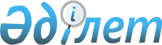 О бюджетах села, поселка, сельских округов Аулиекольского района на 2019-2021 годы
					
			С истёкшим сроком
			
			
		
					Решение маслихата Аулиекольского района Костанайской области от 25 декабря 2018 года № 258. Зарегистрировано Департаментом юстиции Костанайской области 27 декабря 2018 года № 8202. Прекращено действие в связи с истечением срока
      В соответствии со статьей 6 Закона Республики Казахстан от 23 января 2001 года "О местном государственном управлении и самоуправлении в Республике Казахстан" Аулиекольский районный маслихат РЕШИЛ:
      1. Утвердить бюджет села Аулиеколь на 2019-2021 годы согласно приложениям 1, 2, и 3 соответственно, в том числе на 2019 год в следующих объемах:
      1) доходы – 417 675,7 тысяч тенге, в том числе по:
      налоговым поступлениям – 52 394,0 тысячи тенге;
      неналоговым поступлениям – 268,0 тысяч тенге;
      поступлениям от продажи основного капитала – 0,0 тысяч тенге; поступлениям трансфертов – 365 013,7 тысяч тенге;
      2) затраты – 421 044,0 тысячи тенге;
      3) чистое бюджетное кредитование – 0,0 тысяч тенге;
      4) сальдо по операциям с финансовыми активами – 0,0 тысяч тенге;
      5) дефицит (профицит) бюджета – - 3 368,3 тысячи тенге;
      6) финансирование дефицита (использование профицита) бюджета – 3 368,3 тысячи тенге.
      Сноска. Пункт 1 – в редакции решения маслихата Аулиекольского района Костанайской области от 04.11.2019 № 346 (вводится в действие с 01.01.2019).


      1-1. Учесть, что в бюджете села Аулиеколь на 2019 год предусмотрено поступление целевых текущих трансфертов из районного бюджета на:
      1) устройство тротуарной дорожки до средней школы имени Шокана Уалиханова;
      2) обустройство центрального парка;
      3) обустройство Аллеи государственных служащих;
      4) установку уличных камер видеонаблюдения;
      5) разработку смет по ремонту дорог.
      Сноска. Решение дополнено пунктом 1-1 в соответствии с решением маслихата Аулиекольского района Костанайской области от 19.03.2019 № 283 (вводится в действие с 01.01.2019); в редакции решения маслихата Аулиекольского района Костанайской области от 04.11.2019 № 346 (вводится в действие с 01.01.2019).


      1-2. Учесть, что в бюджете села Аулиеколь на 2019 год предусмотрено поступление целевого текущего трансферта из республиканского и областного бюджетов на реализацию мероприятий в рамках проекта "Ауыл-Ел бесiгi".
      Сноска. Решение дополнено пунктом 1-2 в соответствии с решением маслихата Аулиекольского района Костанайской области от 02.05.2019 № 302 (вводится в действие с 01.01.2019); в редакции решения маслихата Аулиекольского района Костанайской области от 26.06.2019 № 316 (вводится в действие с 01.01.2019).


      1-3. Учесть, что в бюджете села Аулиеколь на 2019 год предусмотрено поступление целевого текущего трансферта из республиканского бюджета на повышение заработной платы отдельных категорий административных государственных служащих.
      Сноска. Решение дополнено пунктом 1-3 в соответствии с решением маслихата Аулиекольского района Костанайской области от 26.06.2019 № 316 (вводится в действие с 01.01.2019).


      1-4. Учесть, что в бюджете села Аулиеколь на 2019 год предусмотрено поступление целевого текущего трансферта из республиканского бюджета на повышение заработной платы отдельных категорий гражданских служащих, работников организаций, содержащихся за счет средств государственного бюджета, работников казенных предприятий.
      Сноска. Решение дополнено пунктом 1-4 в соответствии с решением маслихата Аулиекольского района Костанайской области от 26.06.2019 № 316 (вводится в действие с 01.01.2019).


      2. Учесть, что в бюджете села Аулиеколь предусмотрен объем субвенций, передаваемых из районного бюджета на 2019 год в сумме 118701,0 тысяча тенге.
      3. Утвердить бюджет поселка Кушмурун на 2019-2021 годы согласно приложениям 4, 5 и 6 соответственно, в том числе на 2019 год в следующих объемах:
      1) доходы – 145 819,0 тысяч тенге, в том числе по:
      налоговым поступлениям – 22 297,0 тысяч тенге;
      неналоговым поступлениям – 430,0 тысяч тенге;
      поступлениям от продажи основного капитала – 0,0 тысяч тенге;
      поступлениям трансфертов –123 092,0 тысячи тенге;
      2) затраты – 152 252,4 тысячи тенге;
      3) чистое бюджетное кредитование – 0,0 тысяч тенге;
      4) сальдо по операциям с финансовыми активами – 0,0 тысяч тенге;
      5) дефицит (профицит) бюджета – - 6 433,4 тысячи тенге;
      6) финансирование дефицита (использование профицита) бюджета – 6 433,4 тысячи тенге.
      Сноска. Пункт 3 – в редакции решения маслихата Аулиекольского района Костанайской области от 04.11.2019 № 346 (вводится в действие с 01.01.2019).


      3-1. Учесть, что в бюджете поселка Кушмурун на 2019 год предусмотрено поступление целевого текущего трансферта из районного бюджета на установку уличных камер видеонаблюдения.
      Сноска. Решение дополнено пунктом 3-1 в соответствии с решением маслихата Аулиекольского района Костанайской области от 19.03.2019 № 283 (вводится в действие с 01.01.2019).


      3-2. Учесть, что в бюджете поселка Кушмурун на 2019 год предусмотрено поступление целевого текущего трансферта из республиканского бюджета на повышение заработной платы отдельных категорий административных государственных служащих.
      Сноска. Решение дополнено пунктом 3-2 в соответствии с решением маслихата Аулиекольского района Костанайской области от 26.06.2019 № 316 (вводится в действие с 01.01.2019).


      3-3. Учесть, что в бюджете поселка Кушмурун на 2019 год предусмотрено поступление целевого текущего трансферта из республиканского бюджета на повышение заработной платы отдельных категорий гражданских служащих, работников организаций, содержащихся за счет средств государственного бюджета, работников казенных предприятий.
      Сноска. Решение дополнено пунктом 3-3 в соответствии с решением маслихата Аулиекольского района Костанайской области от 26.06.2019 № 316 (вводится в действие с 01.01.2019).


      3-4. Учесть, что в бюджете поселка Кушмурун на 2019 год предусмотрено поступление целевого текущего трансферта из районного бюджета на восстановление ограждений.
      Сноска. Решение дополнено пунктом 3-4 в соответствии с решением маслихата Аулиекольского района Костанайской области от 04.11.2019 № 346 (вводится в действие с 01.01.2019).


      4. Учесть, что в бюджете поселка Кушмурун предусмотрен объем субвенций, передаваемых из районного бюджета на 2019 год в сумме 99845,0 тысяч тенге.
      5. Утвердить бюджет Аманкарагайского сельского округа на 2019-2021 годы согласно приложениям 7, 8 и 9 соответственно, в том числе на 2019 год в следующих объемах:
      1) доходы – 84379,0 тысяч тенге, в том числе по:
      налоговым поступлениям – 30468,0 тысяч тенге;
      неналоговым поступлениям – 68,0 тысяч тенге;
      поступлениям от продажи основного капитала – 0,0 тысяч тенге;
      поступлениям трансфертов – 53843,0 тысячи тенге;
      2) затраты – 93666,1 тысяча тенге;
      3) чистое бюджетное кредитование – 0,0 тысяч тенге;
      4) сальдо по операциям с финансовыми активами – 0,0 тысяч тенге;
      5) дефицит (профицит) бюджета – -9287,1 тысяча тенге;
      6) финансирование дефицита (использование профицита) бюджета – 9287,1 тысяча тенге.
      Сноска. Пункт 5 – в редакции решения маслихата Аулиекольского района Костанайской области от 26.06.2019 № 316 (вводится в действие с 01.01.2019).


      5-1. Учесть, что в бюджете Аманкарагайского сельского округа на 2019 год предусмотрено поступление целевого текущего трансферта из республиканского бюджета на повышение заработной платы отдельных категорий административных государственных служащих.
      Сноска. Решение дополнено пунктом 5-1 в соответствии с решением маслихата Аулиекольского района Костанайской области от 26.06.2019 № 316 (вводится в действие с 01.01.2019).


      5-2. Учесть, что в бюджете Аманкарагайского сельского округа на 2019 год предусмотрено поступление целевого текущего трансферта из республиканского бюджета на повышение заработной платы отдельных категорий гражданских служащих, работников организаций, содержащихся за счет средств государственного бюджета, работников казенных предприятий.
      Сноска. Решение дополнено пунктом 5-2 в соответствии с решением маслихата Аулиекольского района Костанайской области от 26.06.2019 № 316 (вводится в действие с 01.01.2019).


      6. Учесть, что в бюджете Аманкарагайского сельского округа предусмотрен объем субвенций, передаваемых из районного бюджета на 2019 год в сумме 42025,0 тысяч тенге.
      7. Утвердить бюджет Диевского сельского округа на 2019-2021 годы согласно приложениям 10, 11 и 12 соответственно, в том числе на 2019 год в следующих объемах:
      1) доходы – 16568,0 тысяч тенге, в том числе по:
      налоговым поступлениям – 5651,0 тысяча тенге;
      неналоговым поступлениям – 78,0 тысяч тенге;
      поступлениям от продажи основного капитала – 0,0 тысяч тенге;
      поступлениям трансфертов – 10839,0 тысяч тенге;
      2) затраты – 17854,8 тысяч тенге;
      3) чистое бюджетное кредитование – 0,0 тысяч тенге;
      4) сальдо по операциям с финансовыми активами – 0,0 тысяч тенге;
      5) дефицит (профицит) бюджета – -1286,8 тысяч тенге;
      6) финансирование дефицита (использование профицита) бюджета – 1286,8 тысяч тенге.
      Сноска. Пункт 7 – в редакции решения маслихата Аулиекольского района Костанайской области от 26.06.2019 № 316 (вводится в действие с 01.01.2019).


      7-1. Учесть, что в бюджете Диевского сельского округа на 2019 год предусмотрено поступление целевого текущего трансферта из республиканского бюджета на повышение заработной платы отдельных категорий административных государственных служащих.
      Сноска. Решение дополнено пунктом 7-1 в соответствии с решением маслихата Аулиекольского района Костанайской области от 26.06.2019 № 316 (вводится в действие с 01.01.2019).


      7-2. Учесть, что в бюджете Диевского сельского округа на 2019 год предусмотрено поступление целевого текущего трансферта из республиканского бюджета на повышение заработной платы отдельных категорий гражданских служащих, работников организаций, содержащихся за счет средств государственного бюджета, работников казенных предприятий.
      Сноска. Решение дополнено пунктом 7-2 в соответствии с решением маслихата Аулиекольского района Костанайской области от 26.06.2019 № 316 (вводится в действие с 01.01.2019).


      8. Учесть, что в бюджете Диевского сельского округа предусмотрен объем субвенций, передаваемых из районного бюджета на 2019 год в сумме 8934,0 тысячи тенге.
      9. Утвердить бюджет Новонежинского сельского округа на 2019-2021 годы согласно приложениям 13, 14 и 15 соответственно, в том числе на 2019 год в следующих объемах:
      1) доходы – 37517,0 тысяч тенге, в том числе по:
      налоговым поступлениям –11207,0 тысяч тенге;
      неналоговым поступлениям – 60,0 тысяч тенге;
      поступлениям от продажи основного капитала – 0,0 тысяч тенге;
      поступлениям трансфертов – 26250,0 тысяч тенге;
      2) затраты – 42348,0 тысяч тенге;
      3) чистое бюджетное кредитование – 0,0 тысяч тенге;
      4) сальдо по операциям с финансовыми активами – 0,0 тысяч тенге;
      5) дефицит (профицит) бюджета – -4831,0 тысяча тенге;
      6) финансирование дефицита (использование профицита) бюджета – 4831,0 тысяча тенге.
      Сноска. Пункт 9 – в редакции решения маслихата Аулиекольского района Костанайской области от 26.06.2019 № 316 (вводится в действие с 01.01.2019).


      9-1. Учесть, что в бюджете Новонежинского сельского округа на 2019 год предусмотрено поступление целевого текущего трансферта из республиканского бюджета на повышение заработной платы отдельных категорий административных государственных служащих.
      Сноска. Решение дополнено пунктом 9-1 в соответствии с решением маслихата Аулиекольского района Костанайской области от 26.06.2019 № 316 (вводится в действие с 01.01.2019).


      9-2. Учесть, что в бюджете Новонежинского сельского округа на 2019 год предусмотрено поступление целевого текущего трансферта из республиканского бюджета на повышение заработной платы отдельных категорий гражданских служащих, работников организаций, содержащихся за счет средств государственного бюджета, работников казенных предприятий.
      Сноска. Решение дополнено пунктом 9-2 в соответствии с решением маслихата Аулиекольского района Костанайской области от 26.06.2019 № 316 (вводится в действие с 01.01.2019).


      10. Учесть, что в бюджете Новонежинского сельского округа предусмотрен объем субвенций, передаваемых из районного бюджета на 2019 год в сумме 20251,0 тысяча тенге.
      11. Настоящее решение вводится в действие с 1 января 2019 года. Бюджет села Аулиеколь Аулиекольского района на 2019 год
      Сноска. Приложение 1 – в редакции решения маслихата Аулиекольского района Костанайской области от 04.11.2019 № 346 (вводится в действие с 01.01.2019). Бюджет села Аулиеколь Аулиекольского района на 2020 год
      Сноска. Приложение 2 – в редакции решения маслихата Аулиекольского района Костанайской области от 02.05.2019 № 302 (вводится в действие с 01.01.2019). Бюджет села Аулиеколь Аулиекольского района на 2021 год Бюджет поселка Кушмурун Аулиекольского района на 2019 год
      Сноска. Приложение 4 – в редакции решения маслихата Аулиекольского района Костанайской области от 04.11.2019 № 346 (вводится в действие с 01.01.2019). Бюджет поселка Кушмурун Аулиекольского района на 2020 год Бюджет поселка Кушмурун Аулиекольского района на 2021 год Бюджет Аманкарагайского сельского округа Аулиекольского района на 2019 год
      Сноска. Приложение 7 – в редакции решения маслихата Аулиекольского района Костанайской области от 26.06.2019 № 316 (вводится в действие с 01.01.2019). Бюджет Аманкарагайского сельского округа Аулиекольского района на 2020 год Бюджет Аманкарагайского сельского округа Аулиекольского района на 2021 год Бюджет Диевского сельского округа Аулиекольского района на 2019 год
      Сноска. Приложение 10 – в редакции решения маслихата Аулиекольского района Костанайской области от 04.11.2019 № 346 (вводится в действие с 01.01.2019). Бюджет Диевского сельского округа Аулиекольского района на 2020 год Бюджет Диевского сельского округа Аулиекольского района на 2021 год Бюджет Новонежинского сельского округа Аулиекольского района на 2019 год
      Сноска. Приложение 13 – в редакции решения маслихата Аулиекольского района Костанайской области от 04.11.2019 № 346 (вводится в действие с 01.01.2019). Бюджет Новонежинского сельского округа Аулиекольского района на 2020 год Бюджет Новонежинского сельского округа Аулиекольского района на 2021 год
					© 2012. РГП на ПХВ «Институт законодательства и правовой информации Республики Казахстан» Министерства юстиции Республики Казахстан
				Приложение 1
к решению маслихата
от 25 декабря 2018 года № 258 
Категория
Категория
Категория
Категория
Категория
Сумма, тысяч тенге
Класс
Класс
Класс
Класс
Сумма, тысяч тенге
Подкласс
Подкласс
Подкласс
Сумма, тысяч тенге
Наименование
Сумма, тысяч тенге
1
2
3
4
5
6
I. Доходы
417675,7
1
Налоговые поступления
52394,0
01
Подоходный налог 
25401,0
2
Индивидуальный подоходный налог 
25401,0
04
Налоги на собственность
26920,0
1
Налоги на имущество
545,0
3
Земельный налог
1473,0
4
Налог на транспортные средства
24902,0
05
Внутренние налоги на товары, работы и услуги
73,0
4
Сборы за ведение предпринимательской и профессиональной деятельности
73,0
2
Неналоговые поступления
268,0
01
Доходы от государственной собственности
268,0
5
Доходы от аренды имущества, находящегося в государственной собственности
268,0
4
Поступления трансфертов
365013,7
02
Трансферты из вышестоящих органов государственного управления
365013,7
3
Трансферты из районного (города областного значения) бюджета
365013,7
Функциональная группа
Функциональная группа
Функциональная группа
Функциональная группа
Функциональная группа
Сумма, тысяч тенге
Функциональная подгруппа
Функциональная подгруппа
Функциональная подгруппа
Функциональная подгруппа
Сумма, тысяч тенге
Администратор бюджетных программ
Администратор бюджетных программ
Администратор бюджетных программ
Сумма, тысяч тенге
Программа
Программа
Сумма, тысяч тенге
Наименование
Сумма, тысяч тенге
1
2
3
4
5
6
II. Затраты
421044,0
01
Государственные услуги общего характера
26474,0
1
Представительные, исполнительные и другие органы, выполняющие общие функции государственного управления
26474,0
124
Аппарат акима города районного значения, села, поселка, сельского округа
26474,0
001
Услуги по обеспечению деятельности акима города районного значения, села, поселка, сельского округа
26474,0
04
Образование
137372,0
1
Дошкольное воспитание и обучение
137372,0
124
Аппарат акима города районного значения, села, поселка, сельского округа
137372,0
004
Дошкольное воспитание и обучение и организация медицинского обслуживания в организациях дошкольного воспитания и обучения
137372,0
07
Жилищно-коммунальное хозяйство
46614,2
3
Благоустройство населенных пунктов
46614,2
124
Аппарат акима города районного значения, села, поселка, сельского округа
46614,2
008
Освещение улиц в населенных пунктах
9500,0
009
Обеспечение санитарии в населенных пунктах
1000,0
010
Содержание мест захоронений и погребение безродных
225,0
011
Благоустройство и озеленение населенных пунктов
35889,2
12
Транспорт и коммуникации
6492,1
1
Автомобильный транспорт
6492,1
124
Аппарат акима города районного значения, села, поселка, сельского округа
6492,1
013
Обеспечение функционирования автомобильных дорог в городах районного значения, селах, поселках, сельских округах
6492,1
13
Прочие
204091,7
9
Прочие
204091,7
124
Аппарат акима города районного значения, села, поселка, сельского округа
204091,7
057
Реализация мероприятий по социальной и инженерной инфраструктуре в сельских населенных пунктах в рамках проекта "Ауыл-Ел бесігі"
204091,7
III. Чистое бюджетное кредитование
0,0
V. Сальдо по операциям с финансовыми активами
0,0
V. Дефицит (профицит) бюджета
-3368,3
VI. Финансирование дефицита (использование профицита) бюджета
3368,3Приложение 2
к решению маслихата
от 25 декабря 2018 года № 258
Категория
Категория
Категория
Категория
Категория
Сумма, тысяч тенге
Класс
Класс
Класс
Класс
Сумма, тысяч тенге
Подкласс
Подкласс
Подкласс
Сумма, тысяч тенге
Наименование
Сумма, тысяч тенге
I. Доходы
326772,0
1
Налоговые поступления
57525,0
01
Подоходный налог 
29401,0
2
Индивидуальный подоходный налог 
29401,0
04
Налоги на собственность
28051,0
1
Налоги на имущество
241,0
3
Земельный налог
1873,0
4
Налог на транспортные средства
25937,0
05
Внутренние налоги на товары, работы и услуги
73,0
4
Сборы за ведение предпринимательской и профессиональной деятельности
73,0
2
Неналоговые поступления
268,0
01
Доходы от государственной собственности
268,0
5
Доходы от аренды имущества, находящегося в государственной собственности
268,0
4
Поступления трансфертов
268979,0
02
Трансферты из вышестоящих органов государственного управления
268979,0
3
Трансферты из районного (города областного значения) бюджета
268979,0
Функциональная группа
Функциональная группа
Функциональная группа
Функциональная группа
Функциональная группа
Сумма, тысяч тенге
Функциональная подгруппа
Функциональная подгруппа
Функциональная подгруппа
Функциональная подгруппа
Сумма, тысяч тенге
Администратор бюджетных программ
Администратор бюджетных программ
Администратор бюджетных программ
Сумма, тысяч тенге
Программа
Программа
Сумма, тысяч тенге
Наименование
Сумма, тысяч тенге
II. Затраты
326772,0
01
Государственные услуги общего характера
23401,0
1
Представительные, исполнительные и другие органы, выполняющие общие функции государственного управления
23401,0
124
Аппарат акима города районного значения, села, поселка, сельского округа
23401,0
001
Услуги по обеспечению деятельности акима города районного значения, села, поселка, сельского округа
23401,0
04
Образование
115220,0
1
Дошкольное воспитание и обучение
115220,0
124
Аппарат акима города районного значения, села, поселка, сельского округа
115220,0
004
Дошкольное воспитание и обучение и организация медицинского обслуживания в организациях дошкольного воспитания и обучения
115220,0
07
Жилищно-коммунальное хозяйство
26050,0
3
Благоустройство населенных пунктов
26050,0
124
Аппарат акима города районного значения, села, поселка, сельского округа
26050,0
008
Освещение улиц в населенных пунктах
8800,0
009
Обеспечение санитарии в населенных пунктах
2900,0
010
Содержание мест захоронений и погребение безродных
450,0
011
Благоустройство и озеленение населенных пунктов
13900,0
12
Транспорт и коммуникации
12600,0
1
Автомобильный транспорт
12600,0
124
Аппарат акима города районного значения, села, поселка, сельского округа
12600,0
013
Обеспечение функционирования автомобильных дорог в городах районного значения, селах, поселках, сельских округах
12600,0
13
Прочие
149501,0
9
Прочие
149501,0
124
Аппарат акима города районного значения, села, поселка, сельского округа
149501,0
057
Реализация мероприятий по социальной и инженерной инфраструктуре в сельских населенных пунктах в рамках проекта "Ауыл-Ел бесігі"
149501,0
III. Чистое бюджетное кредитование
0,0
IV. Сальдо по операциям с финансовыми активами
0,0
V. Дефицит (профицит) бюджета
0,0
VI. Финансирование дефицита (использование профицита) бюджета
0,0Приложение 3
к решению маслихата
от 25 декабря 2018 года № 258
Категория
Категория
Категория
Категория
Категория
Сумма, тысяч тенге
Класс
Класс
Класс
Класс
Сумма, тысяч тенге
Подкласс
Подкласс
Подкласс
Сумма, тысяч тенге
Наименование
Сумма, тысяч тенге
I. Доходы
180866,0
1
Налоговые поступления
58467,0
01
Подоходный налог 
29401,0
2
Индивидуальный подоходный налог 
29401,0
04
Налоги на собственность
28993,0
1
Налоги на имущество
241,0
3
Земельный налог
1873,0
4
Налог на транспортные средства
26879,0
05
Внутренние налоги на товары, работы и услуги
73,0
4
Сборы за ведение предпринимательской и профессиональной деятельности
73,0
2
Неналоговые поступления
268,0
01
Доходы от государственной собственности
268,0
5
Доходы от аренды имущества, находящегося в государственной собственности
268,0
4
Поступления трансфертов
122131,0
02
Трансферты из вышестоящих органов государственного управления
122131,0
3
Трансферты из районного (города областного значения) бюджета
122131,0
Функциональная группа
Функциональная группа
Функциональная группа
Функциональная группа
Функциональная группа
Сумма, тысяч тенге
Функциональная подгруппа
Функциональная подгруппа
Функциональная подгруппа
Функциональная подгруппа
Сумма, тысяч тенге
Администратор бюджетных программ
Администратор бюджетных программ
Администратор бюджетных программ
Сумма, тысяч тенге
Программа
Программа
Сумма, тысяч тенге
Наименование
Сумма, тысяч тенге
II. Затраты
180866,0
01
Государственные услуги общего характера
23560,0
1
Представительные, исполнительные и другие органы, выполняющие общие функции государственного управления
23560,0
124
Аппарат акима города районного значения, села, поселка, сельского округа
23560,0
001
Услуги по обеспечению деятельности акима города районного значения, села, поселка, сельского округа
23560,0
04
Образование
118456,0
1
Дошкольное воспитание и обучение
118456,0
124
Аппарат акима города районного значения, села, поселка, сельского округа
118456,0
004
Дошкольное воспитание и обучение и организация медицинского обслуживания в организациях дошкольного воспитания и обучения
118456,0
07
Жилищно-коммунальное хозяйство
25850,0
3
Благоустройство населенных пунктов
25850,0
124
Аппарат акима города районного значения, села, поселка, сельского округа
25850,0
008
Освещение улиц в населенных пунктах
8500,0
009
Обеспечение санитарии в населенных пунктах
2900,0
010
Содержание мест захоронений и погребение безродных
450,0
011
Благоустройство и озеленение населенных пунктов
14000,0
12
Транспорт и коммуникации
13000,0
1
Автомобильный транспорт
13000,0
124
Аппарат акима города районного значения, села, поселка, сельского округа
13000,0
013
Обеспечение функционирования автомобильных дорог в городах районного значения, селах, поселках, сельских округах
13000,0
III. Чистое бюджетное кредитование
0,0
IV. Сальдо по операциям с финансовыми активами
0,0
V. Дефицит (профицит) бюджета
0,0
VI. Финансирование дефицита (использование профицита) бюджета
0,0Приложение 4
к решению маслихата
от 25 декабря 2018 года № 258
Категория
Категория
Категория
Категория
Категория
Сумма, тысяч тенге
Класс
Класс
Класс
Класс
Сумма, тысяч тенге
Подкласс
Подкласс
Подкласс
Сумма, тысяч тенге
Наименование
Сумма, тысяч тенге
1
2
3
4
5
6
I. Доходы
145819,0
1
Налоговые поступления
22297,0
01
Подоходный налог 
7669,0
2
Индивидуальный подоходный налог 
7669,0
04
Налоги на собственность
14628,0
1
Налоги на имущество
204,0
3
Земельный налог
450,0
4
Налог на транспортные средства
13974,0
2
Неналоговые поступления
430,0
01
Доходы от государственной собственности
430,0
5
Доходы от аренды имущества, находящегося в государственной собственности
430,0
4
Поступления трансфертов
123092,0
02
Трансферты из вышестоящих органов государственного управления
123092,0
3
Трансферты из районного (города областного значения) бюджета
123092,0
Функциональная группа
Функциональная группа
Функциональная группа
Функциональная группа
Функциональная группа
Сумма, тысяч тенге
Функциональная подгруппа
Функциональная подгруппа
Функциональная подгруппа
Функциональная подгруппа
Сумма, тысяч тенге
Администратор бюджетных программ
Администратор бюджетных программ
Администратор бюджетных программ
Сумма, тысяч тенге
Программа
Программа
Сумма, тысяч тенге
Наименование
Сумма, тысяч тенге
1
2
3
4
5
6
II. Затраты
152252,4
01
Государственные услуги общего характера
28618,1
1
Представительные, исполнительные и другие органы, выполняющие общие функции государственного управления
28618,1
124
Аппарат акима города районного значения, села, поселка, сельского округа
28618,1
001
Услуги по обеспечению деятельности акима города районного значения, села, поселка, сельского округа
28618,1
04
Образование
109683,0
1
Дошкольное воспитание и обучение
109683,0
124
Аппарат акима города районного значения, села, поселка, сельского округа
109683,0
004
Дошкольное воспитание и обучение и организация медицинского обслуживания в организациях дошкольного воспитания и обучения
109683,0
07
Жилищно-коммунальное хозяйство
10951,3
3
Благоустройство населенных пунктов
10951,3
124
Аппарат акима города районного значения, села, поселка, сельского округа
10951,3
008
Освещение улиц в населенных пунктах
1370,0
009
Обеспечение санитарии в населенных пунктах
900,9
011
Благоустройство и озеленение населенных пунктов
8680,4
12
Транспорт и коммуникации
3000,0
1
Автомобильный транспорт
3000,0
124
Аппарат акима города районного значения, села, поселка, сельского округа
3000,0
013
Обеспечение функционирования автомобильных дорог в городах районного значения, селах, поселках, сельских округах
3000,0
III. Чистое бюджетное кредитование
0,0
IV. Сальдо по операциям с финансовыми активами
0,0
V. Дефицит (профицит) бюджета
-6433,4
VI. Финансирование дефицита (использование профицита) бюджета
6433,4Приложение 5
к решению маслихата
от 25 декабря 2018 года № 258
Категория
Категория
Категория
Категория
Категория
Сумма, тысяч тенге
Класс
Класс
Класс
Класс
Сумма, тысяч тенге
Подкласс
Подкласс
Подкласс
Сумма, тысяч тенге
Наименование
Сумма, тысяч тенге
I. Доходы
124744,0
1
Налоговые поступления
20606,0
01
Подоходный налог 
6068,0
2
Индивидуальный подоходный налог 
6068,0
04
Налоги на собственность
14538,0
1
Налоги на имущество
148,0
3
Земельный налог
450,0
4
Налог на транспортные средства
13940,0
2
Неналоговые поступления
430,0
01
Доходы от государственной собственности
430,0
5
Доходы от аренды имущества, находящегося в государственной собственности
430,0
4
Поступления трансфертов
103708,0
02
Трансферты из вышестоящих органов государственного управления
103708,0
3
Трансферты из районного (города областного значения) бюджета
103708,0
Функциональная группа
Функциональная группа
Функциональная группа
Функциональная группа
Функциональная группа
Сумма, тысяч тенге
Функциональная подгруппа
Функциональная подгруппа
Функциональная подгруппа
Функциональная подгруппа
Сумма, тысяч тенге
Администратор бюджетных программ
Администратор бюджетных программ
Администратор бюджетных программ
Сумма, тысяч тенге
Программа
Программа
Сумма, тысяч тенге
Наименование
Сумма, тысяч тенге
II. Затраты
124744,0
01
Государственные услуги общего характера
25177,0
1
Представительные, исполнительные и другие органы, выполняющие общие функции государственного управления
25177,0
124
Аппарат акима города районного значения, села, поселка, сельского округа
25177,0
001
Услуги по обеспечению деятельности акима города районного значения, села, поселка, сельского округа
25177,0
04
Образование
92317,0
1
Дошкольное воспитание и обучение
92317,0
124
Аппарат акима города районного значения, села, поселка, сельского округа
92317,0
004
Дошкольное воспитание и обучение и организация медицинского обслуживания в организациях дошкольного воспитания и обучения
92317,0
07
Жилищно-коммунальное хозяйство
4050,0
3
Благоустройство населенных пунктов
4050,0
124
Аппарат акима города районного значения, села, поселка, сельского округа
4050,0
008
Освещение улиц в населенных пунктах
1050,0
009
Обеспечение санитарии в населенных пунктах
1900,0
011
Благоустройство и озеленение населенных пунктов
1100,0
12
Транспорт и коммуникации
3200,0
1
Автомобильный транспорт
3200,0
124
Аппарат акима города районного значения, села, поселка, сельского округа
3200,0
013
Обеспечение функционирования автомобильных дорог в городах районного значения, селах, поселках, сельских округах
3200,0
III. Чистое бюджетное кредитование
0,0
IV. Сальдо по операциям с финансовыми активами
0,0
V. Дефицит (профицит) бюджета
0,0
VI. Финансирование дефицита (использование профицита) бюджета
0,0Приложение 6
к решению маслихата
от 25 декабря 2018 года № 258
Категория
Категория
Категория
Категория
Категория
Сумма, тысяч тенге
Класс
Класс
Класс
Класс
Сумма, тысяч тенге
Подкласс
Подкласс
Подкласс
Сумма, тысяч тенге
Наименование
Сумма, тысяч тенге
I. Доходы
125010,0
1
Налоговые поступления
21088,0
01
Подоходный налог 
6068,0
2
Индивидуальный подоходный налог 
6068,0
04
Налоги на собственность
15020,0
1
Налоги на имущество
148,0
3
Земельный налог
450,0
4
Налог на транспортные средства
14422,0
2
Неналоговые поступления
430,0
01
Доходы от государственной собственности
430,0
5
Доходы от аренды имущества, находящегося в государственной собственности
430,0
4
Поступления трансфертов
103492,0
02
Трансферты из вышестоящих органов государственного управления
103492,0
3
Трансферты из районного (города областного значения) бюджета
103492,0
Функциональная группа
Функциональная группа
Функциональная группа
Функциональная группа
Функциональная группа
Сумма, тысяч тенге
Функциональная подгруппа
Функциональная подгруппа
Функциональная подгруппа
Функциональная подгруппа
Сумма, тысяч тенге
Администратор бюджетных программ
Администратор бюджетных программ
Администратор бюджетных программ
Сумма, тысяч тенге
Программа
Программа
Сумма, тысяч тенге
Наименование
Сумма, тысяч тенге
II. Затраты
125010,0
01
Государственные услуги общего характера
25048,0
1
Представительные, исполнительные и другие органы, выполняющие общие функции государственного управления
25048,0
124
Аппарат акима города районного значения, села, поселка, сельского округа
25048,0
001
Услуги по обеспечению деятельности акима города районного значения, села, поселка, сельского округа
25048,0
04
Образование
93112,0
1
Дошкольное воспитание и обучение
93112,0
124
Аппарат акима города районного значения, села, поселка, сельского округа
93112,0
004
Дошкольное воспитание и обучение и организация медицинского обслуживания в организациях дошкольного воспитания и обучения
93112,0
07
Жилищно-коммунальное хозяйство
3850,0
3
Благоустройство населенных пунктов
3850,0
124
Аппарат акима города районного значения, села, поселка, сельского округа
3850,0
008
Освещение улиц в населенных пунктах
1050,0
009
Обеспечение санитарии в населенных пунктах
1800,0
011
Благоустройство и озеленение населенных пунктов
1000,0
12
Транспорт и коммуникации
3000,0
1
Автомобильный транспорт
3000,0
124
Аппарат акима города районного значения, села, поселка, сельского округа
3000,0
013
Обеспечение функционирования автомобильных дорог в городах районного значения, селах, поселках, сельских округах
3000,0
III. Чистое бюджетное кредитование
0,0
IV. Сальдо по операциям с финансовыми активами
0,0
V. Дефицит (профицит) бюджета
0,0
VI. Финансирование дефицита (использование профицита) бюджета
0,0Приложение 7
к решению маслихата
от 25 декабря 2018 года № 258
Категория
Категория
Категория
Категория
Категория
Сумма, тысяч тенге
Класс
Класс
Класс
Класс
Сумма, тысяч тенге
Подкласс
Подкласс
Подкласс
Сумма, тысяч тенге
Наименование
Сумма, тысяч тенге
I. Доходы
84379,0
1
Налоговые поступления
30468,0
01
Подоходный налог 
15000,0
2
Индивидуальный подоходный налог 
15000,0
04
Налоги на собственность
15468,0
1
Налоги на имущество
185,0
3
Земельный налог
682,0
4
Налог на транспортные средства
14601,0
2
Неналоговые поступления
68,0
01
Доходы от государственной собственности
68,0
5
Доходы от аренды имущества, находящегося в государственной собственности
68,0
4
Поступления трансфертов
53843,0
02
Трансферты из вышестоящих органов государственного управления
53843,0
3
Трансферты из районного (города областного значения) бюджета
53843,0
Функциональная группа
Функциональная группа
Функциональная группа
Функциональная группа
Функциональная группа
Сумма, тысяч тенге
Функциональная подгруппа
Функциональная подгруппа
Функциональная подгруппа
Функциональная подгруппа
Сумма, тысяч тенге
Администратор бюджетных программ
Администратор бюджетных программ
Администратор бюджетных программ
Сумма, тысяч тенге
Программа
Программа
Сумма, тысяч тенге
Наименование
Сумма, тысяч тенге
II. Затраты
93666,1
01
Государственные услуги общего характера
27039,1
1
Представительные, исполнительные и другие органы, выполняющие общие функции государственного управления
27039,1
124
Аппарат акима города районного значения, села, поселка, сельского округа
27039,1
001
Услуги по обеспечению деятельности акима города районного значения, села, поселка, сельского округа
27039,1
04
Образование
51577,0
1
Дошкольное воспитание и обучение
43699,0
124
Аппарат акима города районного значения, села, поселка, сельского округа
43699,0
004
Дошкольное воспитание и обучение и организация медицинского обслуживания в организациях дошкольного воспитания и обучения
43699,0
2
Начальное, основное среднее и общее среднее образование
7878,0
124
Аппарат акима города районного значения, села, поселка, сельского округа
7878,0
005
Организация бесплатного подвоза учащихся до ближайшей школы и обратно в сельской местности
7878,0
07
Жилищно-коммунальное хозяйство
12050,0
3
Благоустройство населенных пунктов
12050,0
124
Аппарат акима города районного значения, села, поселка, сельского округа
12050,0
008
Освещение улиц в населенных пунктах
5560,0
009
Обеспечение санитарии населенных пунктов
1500,0
011
Благоустройство и озеленение населенных пунктов
4990,0
12
Транспорт и коммуникации
3000,0
1
Автомобильный транспорт
3000,0
124
Аппарат акима города районного значения, села, поселка, сельского округа
3000,0
013
Обеспечение функционирования автомобильных дорог в городах районного значения, селах, поселках, сельских округах
3000,0
III. Чистое бюджетное кредитование
0,0
IV. Сальдо по операциям с финансовыми активами
0,0
V. Дефицит (профицит) бюджета
-9287,1
VI. Финансирование дефицита (использование профицита) бюджета
9287,1Приложение 8
к решению маслихата
от 25 декабря 2018 года № 258
Категория
Категория
Категория
Категория
Категория
Сумма, тысяч тенге
Класс
Класс
Класс
Класс
Сумма, тысяч тенге
Подкласс
Подкласс
Подкласс
Сумма, тысяч тенге
Наименование
Сумма, тысяч тенге
I. Доходы
74428,0
1
Налоговые поступления
28661,0
01
Подоходный налог 
13500,0
2
Индивидуальный подоходный налог 
13500,0
04
Налоги на собственность
15161,0
1
Налоги на имущество
93,0
3
Земельный налог
682,0
4
Налог на транспортные средства
14386,0
2
Неналоговые поступления
68,0
01
Доходы от государственной собственности
68,0
5
Доходы от аренды имущества, находящегося в государственной собственности
68,0
4
Поступления трансфертов
45699,0
02
Трансферты из вышестоящих органов государственного управления
45699,0
3
Трансферты из районного (города областного значения) бюджета
45699,0
Функциональная группа
Функциональная группа
Функциональная группа
Функциональная группа
Функциональная группа
Сумма, тысяч тенге
Функциональная подгруппа
Функциональная подгруппа
Функциональная подгруппа
Функциональная подгруппа
Сумма, тысяч тенге
Администратор бюджетных программ
Администратор бюджетных программ
Администратор бюджетных программ
Сумма, тысяч тенге
Программа
Программа
Сумма, тысяч тенге
Наименование
Сумма, тысяч тенге
II. Затраты
74428,0
01
Государственные услуги общего характера
23217,0
1
Представительные, исполнительные и другие органы, выполняющие общие функции государственного управления
23217,0
124
Аппарат акима города районного значения, села, поселка, сельского округа
23217,0
001
Услуги по обеспечению деятельности акима города районного значения, села, поселка, сельского округа
23217,0
04
Образование
43611,0
1
Дошкольное воспитание и обучение
35576,0
124
Аппарат акима города районного значения, села, поселка, сельского округа
35576,0
004
Дошкольное воспитание и обучение и организация медицинского обслуживания в организациях дошкольного воспитания и обучения
35576,0
2
Начальное, основное среднее и общее среднее образование
8035,0
124
Аппарат акима города районного значения, села, поселка, сельского округа
8035,0
005
Организация бесплатного подвоза учащихся до ближайшей школы и обратно в сельской местности
8035,0
07
Жилищно-коммунальное хозяйство
4300,0
3
Благоустройство населенных пунктов
4300,0
124
Аппарат акима города районного значения, села, поселка, сельского округа
4300,0
008
Освещение улиц в населенных пунктах
1200,0
009
Обеспечение санитарии населенных пунктов
1700,0
011
Благоустройство и озеленение населенных пунктов
1400,0
12
Транспорт и коммуникации
3300,0
1
Автомобильный транспорт
3300,0
124
Аппарат акима города районного значения, села, поселка, сельского округа
3300,0
013
Обеспечение функционирования автомобильных дорог в городах районного значения, селах, поселках, сельских округах
3300,0
III. Чистое бюджетное кредитование
0,0
IV. Сальдо по операциям с финансовыми активами
0,0
V. Дефицит (профицит) бюджета
0,0
VI. Финансирование дефицита (использование профицита) бюджета
0,0Приложение 9
к решению маслихата
от 25 декабря 2018 года № 258
Категория 
Категория 
Категория 
Категория 
Категория 
Сумма, тысяч тенге
Класс
Класс
Класс
Класс
Сумма, тысяч тенге
Подкласс
Подкласс
Подкласс
Сумма, тысяч тенге
Наименование
Сумма, тысяч тенге
I. Доходы
75501,0
1
Налоговые поступления
29190,0
01
Подоходный налог 
13500,0
2
Индивидуальный подоходный налог 
13500,0
04
Налоги на собственность
15690,0
1
Налоги на имущество
93,0
3
Земельный налог
682,0
4
Налог на транспортные средства
14915,0
2
Неналоговые поступления
68,0
01
Доходы от государственной собственности
68,0
5
Доходы от аренды имущества, находящегося в государственной собственности
68,0
4
Поступления трансфертов
46243,0
02
Трансферты из вышестоящих органов государственного управления
46243,0
3
Трансферты из районного (города областного значения) бюджета
46243,0
Функциональная группа
Функциональная группа
Функциональная группа
Функциональная группа
Функциональная группа
Сумма, тысяч тенге
Функциональная подгруппа
Функциональная подгруппа
Функциональная подгруппа
Функциональная подгруппа
Сумма, тысяч тенге
Администратор бюджетных программ
Администратор бюджетных программ
Администратор бюджетных программ
Сумма, тысяч тенге
Программа
Программа
Сумма, тысяч тенге
Наименование
Сумма, тысяч тенге
II. Затраты
75501,0
01
Государственные услуги общего характера
23217,0
1
Представительные, исполнительные и другие органы, выполняющие общие функции государственного управления
23217,0
124
Аппарат акима города районного значения, села, поселка, сельского округа
23217,0
001
Услуги по обеспечению деятельности акима города районного значения, села, поселка, сельского округа
23217,0
04
Образование
44184,0
1
Дошкольное воспитание и обучение
35839,0
124
Аппарат акима города районного значения, села, поселка, сельского округа
35839,0
004
Дошкольное воспитание и обучение и организация медицинского обслуживания в организациях дошкольного воспитания и обучения
35839,0
2
Начальное, основное среднее и общее среднее образование
8345,0
124
Аппарат акима города районного значения, села, поселка, сельского округа
8345,0
005
Организация бесплатного подвоза учащихся до ближайшей школы и обратно в сельской местности
8345,0
07
Жилищно-коммунальное хозяйство
4600,0
3
Благоустройство населенных пунктов
4600,0
124
Аппарат акима города районного значения, села, поселка, сельского округа
4600,0
008
Освещение улиц в населенных пунктах
1300,0
009
Обеспечение санитарии населенных пунктов
1800,0
011
Благоустройство и озеленение населенных пунктов
1500,0
12
Транспорт и коммуникации
3500,0
1
Автомобильный транспорт
3500,0
124
Аппарат акима города районного значения, села, поселка, сельского округа
3500,0
013
Обеспечение функционирования автомобильных дорог в городах районного значения, селах, поселках, сельских округах
3500,0
III. Чистое бюджетное кредитование
0,0
IV. Сальдо по операциям с финансовыми активами
0,0
V. Дефицит (профицит) бюджета
0,0
VI. Финансирование дефицита (использование профицита) бюджета
0,0Приложение 10
к решению маслихата
от 25 декабря 2018 года № 258
Категория
Категория
Категория
Категория
Категория
Сумма, тысяч тенге
Класс
Класс
Класс
Класс
Сумма, тысяч тенге
Подкласс
Подкласс
Подкласс
Сумма, тысяч тенге
Наименование
Сумма, тысяч тенге
1
2
3
4
5
6
I. Доходы
16568,0
1
Налоговые поступления
5651,0
01
Подоходный налог 
1519,0
2
Индивидуальный подоходный налог 
1519,0
04
Налоги на собственность
4132,0
1
Налоги на имущество
67,0
3
Земельный налог
140,0
4
Налог на транспортные средства
3925,0
2
Неналоговые поступления
78,0
01
Доходы от государственной собственности
78,0
5
Доходы от аренды имущества, находящегося в государственной собственности
78,0
4
Поступления трансфертов
10839,0
02
Трансферты из вышестоящих органов государственного управления
10839,0
3
Трансферты из районного (города областного значения) бюджета
10839,0
Функциональная группа
Функциональная группа
Функциональная группа
Функциональная группа
Функциональная группа
Сумма, тысяч тенге
Функциональная подгруппа
Функциональная подгруппа
Функциональная подгруппа
Функциональная подгруппа
Сумма, тысяч тенге
Администратор бюджетных программ
Администратор бюджетных программ
Администратор бюджетных программ
Сумма, тысяч тенге
Программа
Программа
Сумма, тысяч тенге
Наименование
Сумма, тысяч тенге
1
2
3
4
5
6
II. Затраты
17854,8
01
Государственные услуги общего характера
15380,0
1
Представительные, исполнительные и другие органы, выполняющие общие функции государственного управления
15380,0
124
Аппарат акима города районного значения, села, поселка, сельского округа
15380,0
001
Услуги по обеспечению деятельности акима города районного значения, села, поселка, сельского округа
15380,0
07
Жилищно-коммунальное хозяйство
1624,8
3
Благоустройство населенных пунктов
1624,8
124
Аппарат акима города районного значения, села, поселка, сельского округа
1624,8
011
Благоустройство и озеленение населенных пунктов
1624,8
12
Транспорт и коммуникации
850,0
1
Автомобильный транспорт
850,0
124
Аппарат акима города районного значения, села, поселка, сельского округа
850,0
013
Обеспечение функционирования автомобильных дорог в городах районного значения, селах, поселках, сельских округах
850,0
III. Чистое бюджетное кредитование
0,0
IV. Сальдо по операциям с финансовыми активами
0,0
V. Дефицит (профицит) бюджета
-1286,8
VI. Финансирование дефицита (использование профицита) бюджета
1286,8Приложение 11
к решению маслихата
от 25 декабря 2018 года № 258
Категория
Категория
Категория
Категория
Категория
Сумма, тысяч тенге
Класс
Класс
Класс
Класс
Сумма, тысяч тенге
Подкласс
Подкласс
Подкласс
Сумма, тысяч тенге
Наименование
Сумма, тысяч тенге
I. Доходы
16138,0
1
Налоговые поступления
5529,0
01
Подоходный налог 
1519,0
2
Индивидуальный подоходный налог 
1519,0
04
Налоги на собственность
4010,0
1
Налоги на имущество
67,0
3
Земельный налог
200,0
4
Налог на транспортные средства
3743,0
2
Неналоговые поступления
78,0
01
Доходы от государственной собственности
78,0
5
Доходы от аренды имущества, находящегося в государственной собственности
78,0
4
Поступления трансфертов
10531,0
02
Трансферты из вышестоящих органов государственного управления
10531,0
3
Трансферты из районного (города областного значения) бюджета
10531,0
Функциональная группа
Функциональная группа
Функциональная группа
Функциональная группа
Функциональная группа
Сумма, тысяч тенге
Функциональная подгруппа
Функциональная подгруппа
Функциональная подгруппа
Функциональная подгруппа
Сумма, тысяч тенге
Администратор бюджетных программ
Администратор бюджетных программ
Администратор бюджетных программ
Сумма, тысяч тенге
Программа
Программа
Сумма, тысяч тенге
Наименование
Сумма, тысяч тенге
II. Затраты
16138,0
01
Государственные услуги общего характера
14288,0
1
Представительные, исполнительные и другие органы, выполняющие общие функции государственного управления
14288,0
124
Аппарат акима города районного значения, села, поселка, сельского округа
14288,0
001
Услуги по обеспечению деятельности акима города районного значения, села, поселка, сельского округа
14288,0
04
Образование
1250,0
2
Начальное, основное среднее и общее среднее образование
1250,0
124
Аппарат акима города районного значения, села, поселка, сельского округа
1250,0
005
Организация бесплатного подвоза учащихся до ближайшей школы и обратно в сельской местности
1250,0
07
Жилищно-коммунальное хозяйство
600,0
3
Благоустройство населенных пунктов
600,0
124
Аппарат акима города районного значения, села, поселка, сельского округа
600,0
009
Обеспечение санитарии населенных пунктов
250,0
011
Благоустройство и озеленение населенных пунктов
350,0
III. Чистое бюджетное кредитование
0,0
IV. Сальдо по операциям с финансовыми активами
0,0
V. Дефицит (профицит) бюджета
0,0
VI. Финансирование дефицита (использование профицита) бюджета
0,0Приложение 12
к решению маслихата
от 25 декабря 2018 года № 258
Категория
Категория
Категория
Категория
Категория
Сумма, тысяч тенге
Класс
Класс
Класс
Класс
Сумма, тысяч тенге
Подкласс
Подкласс
Подкласс
Сумма, тысяч тенге
Наименование
Сумма, тысяч тенге
I. Доходы
16138,0
1
Налоговые поступления
5680,0
01
Подоходный налог 
1519,0
2
Индивидуальный подоходный налог 
1519,0
04
Налоги на собственность
4161,0
1
Налоги на имущество
67,0
3
Земельный налог
200,0
4
Налог на транспортные средства
3894,0
2
Неналоговые поступления
78,0
01
Доходы от государственной собственности
78,0
5
Доходы от аренды имущества, находящегося в государственной собственности
78,0
4
Поступления трансфертов
10380,0
02
Трансферты из вышестоящих органов государственного управления
10380,0
3
Трансферты из районного (города областного значения) бюджета
10380,0
Функциональная группа
Функциональная группа
Функциональная группа
Функциональная группа
Функциональная группа
Сумма, тысяч тенге
Функциональная подгруппа
Функциональная подгруппа
Функциональная подгруппа
Функциональная подгруппа
Сумма, тысяч тенге
Администратор бюджетных программ
Администратор бюджетных программ
Администратор бюджетных программ
Сумма, тысяч тенге
Программа
Программа
Сумма, тысяч тенге
Наименование
Сумма, тысяч тенге
II. Затраты
16138,0
01
Государственные услуги общего характера
14288,0
1
Представительные, исполнительные и другие органы, выполняющие общие функции государственного управления
14288,0
124
Аппарат акима города районного значения, села, поселка, сельского округа
14288,0
001
Услуги по обеспечению деятельности акима города районного значения, села, поселка, сельского округа
14288,0
04
Образование
1250,0
2
Начальное, основное среднее и общее среднее образование
1250,0
124
Аппарат акима города районного значения, села, поселка, сельского округа
1250,0
005
Организация бесплатного подвоза учащихся до ближайшей школы и обратно в сельской местности
1250,0
07
Жилищно-коммунальное хозяйство
600,0
3
Благоустройство населенных пунктов
600,0
124
Аппарат акима города районного значения, села, поселка, сельского округа
600,0
009
Обеспечение санитарии населенных пунктов
250,0
011
Благоустройство и озеленение населенных пунктов
350,0
III. Чистое бюджетное кредитование
0,0
IV. Сальдо по операциям с финансовыми активами
0,0
V. Дефицит (профицит) бюджета
0,0
VI. Финансирование дефицита (использование профицита) бюджета
0,0Приложение 13
к решению маслихата
от 25 декабря 2018 года № 258
Категория
Категория
Категория
Категория
Категория
Сумма, тысяч тенге
Класс
Класс
Класс
Класс
Сумма, тысяч тенге
Подкласс
Подкласс
Подкласс
Сумма, тысяч тенге
Наименование
Сумма, тысяч тенге
1
2
3
4
5
6
I. Доходы
37517,0
1
Налоговые поступления
11207,0
01
Подоходный налог 
6383,0
2
Индивидуальный подоходный налог 
6383,0
04
Налоги на собственность
4824,0
1
Налоги на имущество
50,0
3
Земельный налог
383,0
4
Налог на транспортные средства
4391,0
2
Неналоговые поступления
60,0
01
Доходы от государственной собственности
60,0
5
Доходы от аренды имущества, находящегося в государственной собственности
60,0
4
Поступления трансфертов
26250,0
02
Трансферты из вышестоящих органов государственного управления
26250,0
3
Трансферты из районного (города областного значения) бюджета
26250,0
Функциональная группа
Функциональная группа
Функциональная группа
Функциональная группа
Функциональная группа
Сумма, тысяч тенге
Функциональная подгруппа
Функциональная подгруппа
Функциональная подгруппа
Функциональная подгруппа
Сумма, тысяч тенге
Администратор бюджетных программ
Администратор бюджетных программ
Администратор бюджетных программ
Сумма, тысяч тенге
Программа
Программа
Сумма, тысяч тенге
Наименование
Сумма, тысяч тенге
1
2
3
4
5
6
II. Затраты
42348,0
01
Государственные услуги общего характера
18089,0
1
Представительные, исполнительные и другие органы, выполняющие общие функции государственного управления
18089,0
124
Аппарат акима города районного значения, села, поселка, сельского округа
18089,0
001
Услуги по обеспечению деятельности акима города районного значения, села, поселка, сельского округа
18089,0
04
Образование
21988,0
1
Дошкольное воспитание и обучение
21514,0
124
Аппарат акима города районного значения, села, поселка, сельского округа
21514,0
004
Дошкольное воспитание и обучение и организация медицинского обслуживания в организациях дошкольного воспитания и обучения
21514,0
2
Начальное, основное среднее и общее среднее образование
474,0
124
Аппарат акима города районного значения, села, поселка, сельского округа
474,0
005
Организация бесплатного подвоза учащихся до ближайшей школы и обратно в сельской местности
474,0
07
Жилищно-коммунальное хозяйство
2271,0
3
Благоустройство населенных пунктов
2271,0
124
Аппарат акима города районного значения, села, поселка, сельского округа
2271,0
008
Освещение улиц в населенных пунктах
1485,0
011
Благоустройство и озеленение населенных пунктов
786,0
III. Чистое бюджетное кредитование
0,0
V. Сальдо по операциям с финансовыми активами
0,0
V. Дефицит (профицит) бюджета
-4831,0
VI. Финансирование дефицита (использование профицита) бюджета
4831,0Приложение 14
к решению маслихата
от 25 декабря 2018 года № 258
Категория
Категория
Категория
Категория
Категория
Сумма, тысяч тенге
Класс
Класс
Класс
Класс
Сумма, тысяч тенге
Подкласс
Подкласс
Подкласс
Сумма, тысяч тенге
Наименование
Сумма, тысяч тенге
I. Доходы
35925,0
1
Налоговые поступления
11089,0
01
Подоходный налог 
6383,0
2
Индивидуальный подоходный налог 
6383,0
04
Налоги на собственность
4706,0
1
Налоги на имущество
27,0
3
Земельный налог
383,0
4
Налог на транспортные средства
4296,0
2
Неналоговые поступления
60,0
01
Доходы от государственной собственности
60,0
5
Доходы от аренды имущества, находящегося в государственной собственности
60,0
4
Поступления трансфертов
24776,0
02
Трансферты из вышестоящих органов государственного управления
24776,0
3
Трансферты из районного (города областного значения) бюджета
24776,0
Функциональная группа
Функциональная группа
Функциональная группа
Функциональная группа
Функциональная группа
Сумма, тысяч тенге
Функциональная подгруппа
Функциональная подгруппа
Функциональная подгруппа
Функциональная подгруппа
Сумма, тысяч тенге
Администратор бюджетных программ
Администратор бюджетных программ
Администратор бюджетных программ
Сумма, тысяч тенге
Программа
Программа
Сумма, тысяч тенге
Наименование
Сумма, тысяч тенге
II. Затраты
35925,0
01
Государственные услуги общего характера
15477,0
1
Представительные, исполнительные и другие органы, выполняющие общие функции государственного управления
15477,0
124
Аппарат акима города районного значения, села, поселка, сельского округа
15477,0
001
Услуги по обеспечению деятельности акима города районного значения, села, поселка, сельского округа
15477,0
04
Образование
18448,0
1
Дошкольное воспитание и обучение
17949,0
124
Аппарат акима города районного значения, села, поселка, сельского округа
17949,0
004
Дошкольное воспитание и обучение и организация медицинского обслуживания в организациях дошкольного воспитания и обучения
17949,0
2
Начальное, основное среднее и общее среднее образование
499,0
124
Аппарат акима города районного значения, села, поселка, сельского округа
499,0
005
Организация бесплатного подвоза учащихся до ближайшей школы и обратно в сельской местности
499,0
07
Жилищно-коммунальное хозяйство
2000,0
3
Благоустройство населенных пунктов
2000,0
124
Аппарат акима города районного значения, села, поселка, сельского округа
2000,0
008
Освещение улиц в населенных пунктах
900,0
009
Обеспечение санитарии населенных пунктов
450,0
011
Благоустройство и озеленение населенных пунктов
650,0
III. Чистое бюджетное кредитование
0,0
IV. Сальдо по операциям с финансовыми активами
0,0
V. Дефицит (профицит) бюджета
0,0
VI. Финансирование дефицита (использование профицита) бюджета
0,0Приложение 15
к решению маслихата
от 25 декабря 2018 года № 258
Категория
Категория
Категория
Категория
Категория
Сумма, тысяч тенге
Класс
Класс
Класс
Класс
Сумма, тысяч тенге
Подкласс
Подкласс
Подкласс
Сумма, тысяч тенге
Наименование
Сумма, тысяч тенге
I. Доходы
36341,0
1
Налоговые поступления
11245,0
01
Подоходный налог 
6383,0
2
Индивидуальный подоходный налог 
6383,0
04
Налоги на собственность
4862,0
1
Налоги на имущество
27,0
3
Земельный налог
383,0
4
Налог на транспортные средства
4452,0
2
Неналоговые поступления
60,0
01
Доходы от государственной собственности
60,0
5
Доходы от аренды имущества, находящегося в государственной собственности
60,0
4
Поступления трансфертов
25036,0
02
Трансферты из вышестоящих органов государственного управления
25036,0
3
Трансферты из районного (города областного значения) бюджета
25036,0
Функциональная группа
Функциональная группа
Функциональная группа
Функциональная группа
Функциональная группа
Сумма, тысяч тенге
Функциональная подгруппа
Функциональная подгруппа
Функциональная подгруппа
Функциональная подгруппа
Сумма, тысяч тенге
Администратор бюджетных программ
Администратор бюджетных программ
Администратор бюджетных программ
Сумма, тысяч тенге
Программа
Программа
Сумма, тысяч тенге
Наименование
Сумма, тысяч тенге
II. Затраты
36341,0
01
Государственные услуги общего характера
15454,0
1
Представительные, исполнительные и другие органы, выполняющие общие функции государственного управления
15454,0
124
Аппарат акима города районного значения, села, поселка, сельского округа
15454,0
001
Услуги по обеспечению деятельности акима города районного значения, села, поселка, сельского округа
15454,0
04
Образование
18587,0
1
Дошкольное воспитание и обучение
18078,0
124
Аппарат акима города районного значения, села, поселка, сельского округа
18078,0
004
Дошкольное воспитание и обучение и организация медицинского обслуживания в организациях дошкольного воспитания и обучения
18078,0
2
Начальное, основное среднее и общее среднее образование
509,0
124
Аппарат акима города районного значения, села, поселка, сельского округа
509,0
005
Организация бесплатного подвоза учащихся до ближайшей школы и обратно в сельской местности
509,0
07
Жилищно-коммунальное хозяйство
2300,0
3
Благоустройство населенных пунктов
2300,0
124
Аппарат акима города районного значения, села, поселка, сельского округа
2300,0
008
Освещение улиц в населенных пунктах
1100,0
009
Обеспечение санитарии населенных пунктов
450,0
011
Благоустройство и озеленение населенных пунктов
750,0
III. Чистое бюджетное кредитование
0,0
IV. Сальдо по операциям с финансовыми активами
0,0
V. Дефицит (профицит) бюджета
0,0
VI. Финансирование дефицита (использование профицита) бюджета
0,0